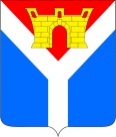 АДМИНИСТРАЦИЯ УСТЬ-ЛАБИНСКОГО ГОРОДСКОГО ПОСЕЛЕНИЯ  УСТЬ-ЛАБИНСКОГО РАЙОНА П О С Т А Н О В Л Е Н И Еот 10.09.2021			                                                                          № 807город Усть-ЛабинскО внесении изменений в постановление администрации Усть-Лабинского городского поселения Усть-Лабинского района от 28 декабря 2020 года№ 990 «Об утверждении муниципальной программы «Развитие жилищно-коммунального хозяйства»В   соответствии  с решением Совета Усть-Лабинского городского поселения  Усть-Лабинского района от 4 августа 2021 года № 1 протокол № 31 «О внесении изменений в решение Совета Усть-Лабинского городского поселения     Усть-Лабинского    района    от    26    ноября    2020   года   №   1 «О бюджете Усть-Лабинского  городского  поселения Усть-Лабинского района на 2021 год» п о с т а н о в л я ю:1. Внести в постановление администрации Усть-Лабинского городского поселения Усть-Лабинского района от 28 декабря 2020 года № 990 «Об утверждении муниципальной программы «Развитие жилищно-коммунального хозяйства» (с изменениями от 19 июля 2021 года № 685) следующие изменения:в приложении к постановлению строку «Объемы средств бюджета городского поселения и иных   финансовых ресурсов на реализацию муниципальной   программы» Паспорта муниципальной программы изложить в следующей редакции:«  »;в строке «Объем средств бюджета городского поселения и иных финансовых ресурсов на реализацию муниципальной программы» приложения № 1 к муниципальной программе слова «3 522 169,08 руб.» заменить словами «3 669 757,08 руб.».в приложении №2 к муниципальной программе строку «Объемы средств бюджета городского поселения и иных   финансовых ресурсов на реализацию муниципальной   программы» Паспорта подпрограммы «Развитие водоснабжения населенных пунктов» изложить в следующей редакции:«  »;2. Признать      утратившим      силу     подпункты 1-3 пункта 1 постановления     администрации Усть-Лабинского     городского     поселения     Усть-Лабинского     района     от 19 июля 2021 года № 685 «О внесении изменений в постановление администрации Усть-Лабинского     городского     поселения      Усть-Лабинского     района     от 28 декабря 2020 года № 990 «Об утверждении муниципальной программы «Развитие жилищно-коммунального хозяйства».3. Отделу   по   общим  и  организационным  вопросам   администрации Усть-Лабинского городского поселения Усть-Лабинского района (Владимирова) разместить настоящее постановление на официальном сайте администрации Усть-Лабинского городского поселения Усть-Лабинского района в информационно-телекоммуникационной сети «Интернет».4. Настоящее постановление вступает в силу со дня его подписания.ГлаваУсть-Лабинского городского поселения Усть-Лабинского района					                 С.А. ГайнюченкоОбъем средств бюджета городского поселения и иных финансовых ресурсов на реализацию муниципальной программы  Общий объем бюджетных ассигнований на реализацию муниципальной программы за счет местного бюджета составляет 52 763 837,00 руб., в том числе:- 8 467 037,00 руб. – бюджет Усть-Лабинского городского поселения;- 44 296 800,00 руб. – бюджет Краснодарского края.Объем средств бюджета городского поселения и иных финансовых ресурсов на реализацию муниципальной программы  Общий объем бюджетных ассигнований на реализацию муниципальной программы за счет местного бюджета составляет 19 246 640 руб., в том числе:- 2 324 540,00 руб. – бюджет Усть-Лабинского городского поселения;- 16 922 100,00 руб. – бюджет Краснодарского края.